Заслушан вопрос о реализации профилактического проекта "Город Ветка-здоровый город"	На заседании районного межведомственного Совета по формированию здорового образа жизни, профилактике ВИЧ-инфекции населения Ветковского района, которая состоялась 21 декабря 2021 года рассмотрен вопрос на тему: "Реализация профилактического проекта Город Ветка-здоровый город". С данным вопросом выступил главный государственный санитарный врач Ветковского района. 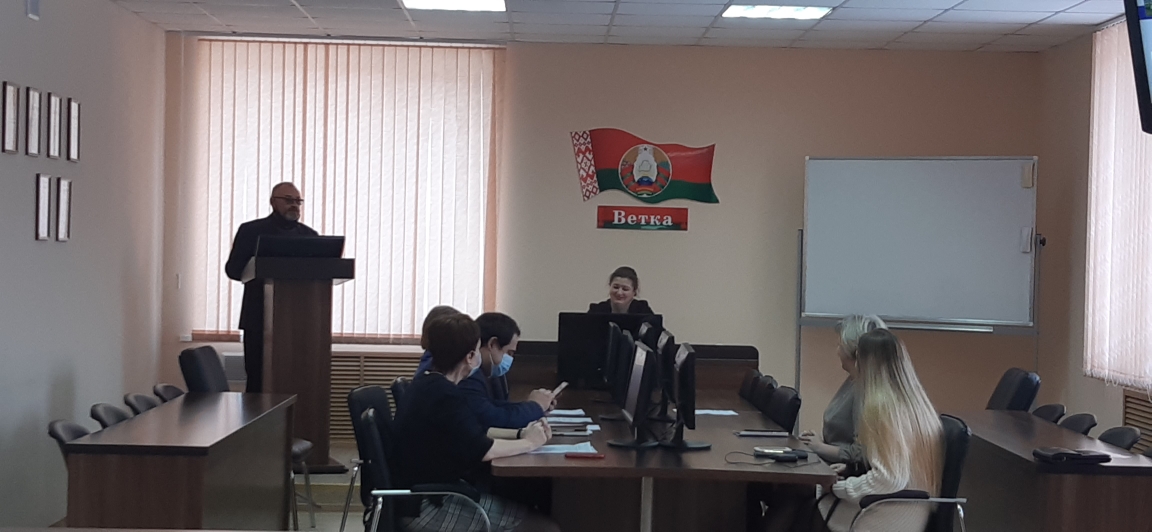 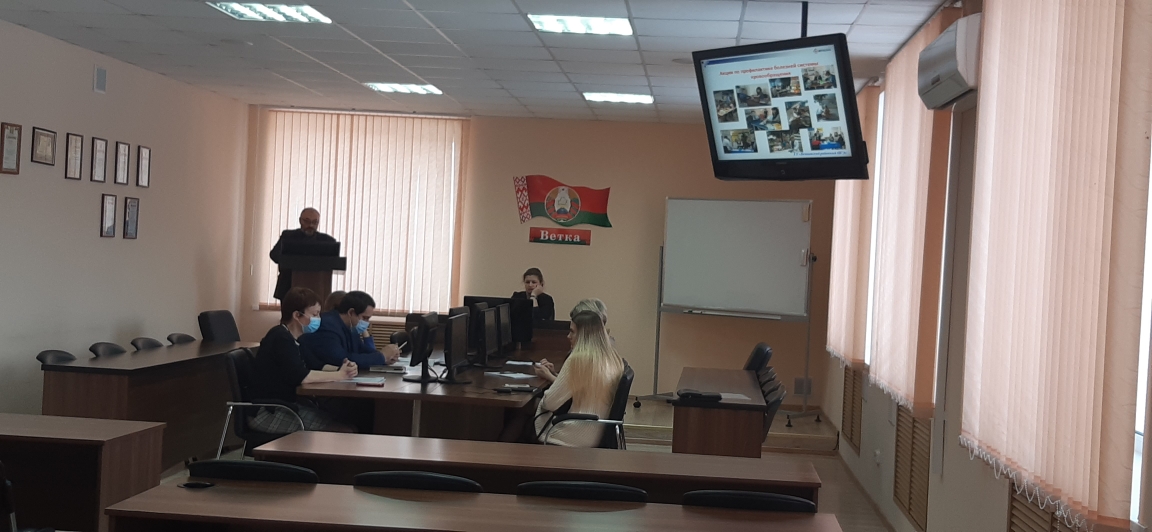 